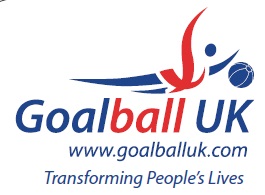 Previous Intermediate Winners2020RNC Academy2019Scarborough2018RNC Hereford2017Fen Tigers2016Winchester2015Scarborough